JITHENDRAN JITHENDRAN.306259@2freemail.com 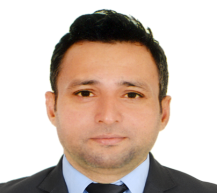 OFFICE ADMINISTRATORAdministration Strategic Management  HRD  Personnel Management ~ Nearly 10 years of experience ~ Proven track of excellence as HR / Administration officer with Kentech International Limited Abu Dhabi U.A.E, and Kentech Technical services QATAR. Rich experience in managing the entire gamut of HRD & Administration functions viz., Recruitment, Resourcing & Development; Performance Management; Payroll-Compensation-Benefit Management and General Administration. Demonstrated leadership qualities; conceptualising and effectuating measures / modifications in the operating procedures to optimise resource and manpower utilisation. Capabilities in steering HR functions in a variety of sectors both union & non-union environments. Key driver of change management processes that were successfully implemented for reasons as diverse as streamlining operations, building employee morale, controlling attrition and building committed teams. Excellent abilities in addressing and implementing strategic plans for talent acquisition and manpower planning. Successfully implemented HR practices on recruitment techniques, cost effective training & development, competency mapping, performance management, compensation strategies, etc. Consistently ensured that HR policies and procedures have optimised value across overall organisational processes. At equal ease with Indian ethos and Western style professionalism. An enterprising manager with excellent communication and people management skills that have been honed through managing multi skilled teams.  AREAS OF EXPERTISEStrategic Planning	Policy Design & Administration		Change ManagementRecruitment		Performance Management		Compensation ManagementTraining & Development	Employee Relations / Welfare		Organisational Development Industrial Relations	Facilities / General Administration		Executive LeadershipDocumentation		Accounting/Invoicing			Transportation Payroll Management	Health, Safety &EnvironmentPROFESSIONAL EXPERIENCEApril ’2016-Till the Date With JVA Technical Services Dubai as Sr. Office Administrator.June’2014- March’ 2016 with Kentech Qatar Technical Services Qatar. as  Administrator /HR coordinator(Project: QSGTL-Shell Qatar Gas)July’2009-April ’2014 with Kentech International Ltd., Abu Dhabi, U.A.E. as Administrator  / HR coordinator(Projects: AGDIII Gasco, NGL Train project GASCO, Emirates Aluminium EMAL)April’2007-June ’2009 with HONEYWELL Middle East, U.A.E. as Office Coordinator(Project: Palm Jumeirah Marina Apartment, Nakheel)June’2006-Feb’2007 with A.M Trading (Build. Mat. &Hardware), U.A.E. as Accountant &PurchaserJuly’1995-Jun’1998 with Invest Bank, Sharjah. As office ClerkKey Deliverables:HRDStrategic HRMCoordinating with Management and Heads of Department for implementing HR policies & procedures in line with core organisational objectives.Coordinating for the development of departmental budgets and ensuring adherence to the same.Effectively managing welfare measures, management - employee get together, team building etc. to enhance motivation levels and productivity.Recruitment & Resourcing and Payroll ManagementPlanning human resource requirements in consultation with heads of different functional & operational areas, listing selection criterions ensuring fitment on the basis of necessary information about job responsibilities.Executing the entire gamut of recruitment task encompassing sourcing, screening, short-listing, conducting preliminary HR round interview as well as technical panel assessment interviews for selection and appointment, finalizing offers, visa processing, mobilization, induction, deployment, housing, transportation, etc. Plan, Prepare, Monitor and Modify induction/ orientation system as well as implementing induction & personnel manual.Managing payroll processing function while designing, implementing and administering payroll policies and procedures to ensure accurate and timely compliance with statutory obligations.Developing and maintaining documentation and controls for all payroll related activities and procedures; serving as the main contact all payroll related issues.Performance Appraisal & TrainingImplementing increment, incentive and other remuneration policies.Managing appraisal process across the levels and establishing framework for substantiating Performance Appraisal system linked to Reward Management. Administering conceptualization and implementation of the Performance Management System for rewarding exceptional performers.Conceptualising & developing training & development initiatives for improved productivity, building capability and quality enhancement.Identifying training needs across levels through mapping of skills required for particular positions and analysis of the existing level of competencies.ADMINISTRATIONGeneral AdministrationMonitoring recruitment team for coordination with manpower suppliers, flight bookings, housing and transportation.Planning, organizing and implementing systems to increase staff welfare morale through rewards & recognition, get-togethers, events, sports and other extracurricular activities.Monitoring adherence to statutory regulations & compliance with various governmental agencies; monitoring disciplinary issues & legal matters.Preparing and updating welcome packs, induction, safety, health, contingency, conduct card, personal health & safety guidelines for every employee.Industrial RelationEstablishing two-way formal as well as informal internal communication channels to bring transparency in industrial relation system.Institutionalizing sustainable IR policies which are in long-term interest of the organization.Liaising with labour department and preparing & executing IR policies / procedures along with implementation of the same.Negotiating and amicable settling of issues among the workmen, staff, officers, managers and unions arising due to time office, salary & wage  administration matters.Ensuring healthy employee-management relations in the organisation, by encouraging workers to voice their opinions on common platforms and promoting employee involvement in improvement activities.DOCUMENTATIONControl all aspects of project documentation on multiple simultaneous projects, utilizing various control methods/systems.Prepare, operate and update Document Control Procedures in line with the Company’s Document Management System.Ensure proper document control support is given to each project.Produce and maintain Document Progress Reports to Project Managers.Prepare Payment ApplicationTracking correspondence through to close out.Prepare Material submittalPrepare material inspection requestPrepare Work inspection requestSite diary &Daily site progress reportWeekly progress reportUp Date DR,GRN,MRR,MPRInvoicingEstablishing and maintaining an up to date document control systemPrepare Sample submittalsMaintain and follow Minutes of meetingUpdate the log sheets of all documentsTRANSPORTATIONPrepare the travel route for the drivers to minimize the distance.Developed trips and managed various networksMonitored, updated and maintained all the necessary legal documentation.Managed all associated transportation cost as per the given budget.Coordinated with the workshop department regarding the maintenance of the vehicle.Managing the branch Routes and activities.SIGNIFICANT HIGHLIGHTSDemonstrated excellence by handling responsibilities pertaining to HR, Payroll, Compensation, Benefits and Incentives of a project of more than 800 employees without help of any electronic attendance device or any programmed software.Manage Transportation of more than 40 Vehicle without help of any Assistant.Established reward/incentive for “Complaint/Suggestion” for resolving individual’s personal as well as group’s general issues, administering control, settlement, satisfaction achieving desired goal.SCHOLASTICSBachelor of Commerce from University of Calicut, India.Diploma in Fire Alarm and Safety Engineering, Alappuzha, IndiaIT Skills: Proficient with MS Office (Word, Excel, PowerPoint), Tally and Internet ApplicationsPERSONAL DETAILSDate of Birth:  	    	10th Jan 1974Nationality:		IndianMarital Status:		Married (3 Dependants – spouse and 2 children)Linguistic Abilities:  	English, Hindi, Malayalam and Tamil.